Greenleas Primary School 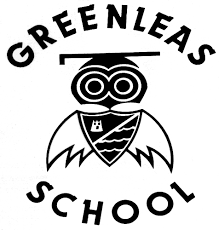 Geography Vocabulary ProgressionEYFSYear 1Year 2Year 3Year 4Year 5Year 6Locational and Place Knowledge Environment, place, home, world, town, local area, earth, journey, Wallasey.Similarities, differences, compare, explore, photographs, maps, railway, factory, shopping centre, Africa, continent, globe, atlas, equator, human and physical features, weather, lifestyles, Wallasey Village, New Brighton, New Brighton Beach, River Mersey, Japan. Tokyo. North Pole, South Pole, Asia, Africa, North America, South America, Antarctica, Europe, Australia, Pacific Ocean, Atlantic Ocean, Indian Ocean, Southern Ocean, Arctic Ocean, affect, season, United Kingdom, UK, England, Ireland, Scotland, Wales, Capital City, Edinburgh, Cardiff, Belfast, London, North Sea, English Channel, Irish Sea, Wallasey, Wallasey, New Brighton.Similarities, differences, compare, explore, photographs, maps, railway, factory, shopping centre, Africa, continent, globe, atlas, equator, human and physical features, weather, lifestyles, Wallasey Village, New Brighton, New Brighton Beach, River Mersey, Japan. Tokyo. North Pole, South Pole, Asia, Africa, North America, South America, Antarctica, Europe, Australia, Pacific Ocean, Atlantic Ocean, Indian Ocean, Southern Ocean, Arctic Ocean, affect, season, United Kingdom, UK, England, Ireland, Scotland, Wales, Capital City, Edinburgh, Cardiff, Belfast, London, North Sea, English Channel, Irish Sea, Wallasey, Wallasey, New Brighton.River, waterway, source, tributary, watershed, floodplain, channel, oxbow lake, riverbank, estuary, confluence, flow, mouth, silt, River Nile, flow, Amazon River, atlas, climate change, continent, course, current, delta, deposition, erosion, estuary, lake, meander, pollution, sedimentary, spring, stream, water cycle, waterfall, vegetation. France, Paris, Chester, Italy, Europe, Caribbean, St Lucia, Egypt, Mediterranean, Rome, Roman, The River Nile, Liverpool, Vatican City, Mount Etna, Mount Vesuvius, Mount Blanc, erupt, volcano, lava, Mediterranean Sea, culture, tradition, Alps, Apennine, mountain, River Po, River Tiber, River Adige, River Arno. Stonehenge, River Avon, landmark, population, architecture, tourism, culture, transport, settlement, community, landscape, urban, rural.River, waterway, source, tributary, watershed, floodplain, channel, oxbow lake, riverbank, estuary, confluence, flow, mouth, silt, River Nile, flow, Amazon River, atlas, climate change, continent, course, current, delta, deposition, erosion, estuary, lake, meander, pollution, sedimentary, spring, stream, water cycle, waterfall, vegetation. France, Paris, Chester, Italy, Europe, Caribbean, St Lucia, Egypt, Mediterranean, Rome, Roman, The River Nile, Liverpool, Vatican City, Mount Etna, Mount Vesuvius, Mount Blanc, erupt, volcano, lava, Mediterranean Sea, culture, tradition, Alps, Apennine, mountain, River Po, River Tiber, River Adige, River Arno. Stonehenge, River Avon, landmark, population, architecture, tourism, culture, transport, settlement, community, landscape, urban, rural.Castleton, Mexico, Biome, climate de-forestation, equator, vegetation, global, natural resources, pollution, tropics, tropical climate, climate change. Arctic circle, biome, climate, climate zone, continent, degrees, equator, human geography, humid, Greenwich, latitude, longitude, Northern Hemisphere, ocean, physical geography, prime meridian, Southern Hemisphere, temperate, time zone, tropics. Atlas, confluence, continent, pollution, sedimentary, source, spring, water cycle, waterfall, vegetation, flood defences, coast, erosion.Castleton, Mexico, Biome, climate de-forestation, equator, vegetation, global, natural resources, pollution, tropics, tropical climate, climate change. Arctic circle, biome, climate, climate zone, continent, degrees, equator, human geography, humid, Greenwich, latitude, longitude, Northern Hemisphere, ocean, physical geography, prime meridian, Southern Hemisphere, temperate, time zone, tropics. Atlas, confluence, continent, pollution, sedimentary, source, spring, water cycle, waterfall, vegetation, flood defences, coast, erosion.Human GeographyRoad, school, house, shop, hospital, church, library.City, town, village, factory, farm, house, office, port, harbour, shop, beach.City, town, village, factory, farm, house, office, port, harbour, shop, beach.Region, settlement, community, population, government, land use, resources, trade, urban, rural, farming, agriculture, facilities, architecture, recreation, transport, culture, language, religion.Region, settlement, community, population, government, land use, resources, trade, urban, rural, farming, agriculture, facilities, architecture, recreation, transport, culture, language, religion.Region, settlement, community, population, government, land use, resources, trade, urban, rural, farming, agriculture, facilities, architecture, recreation, transport, culture, language, religion.Region, settlement, community, population, government, land use, resources, trade, urban, rural, farming, agriculture, facilities, architecture, recreation, transport, culture, language, religion.Physical GeographyWeather – rainy, sunny, cloudy, storm, snowy, windy, hot, cold, Seasons – summer, spring, autumn, winter Mountain, sea, beach, cliffMap, sketch map, plan, birds eye view, position, location, direction, route, path, direction, navigate, symbol, key, coordinates, north, south, east, west, forwards, backwards, left, right, near, far, pattern, characteristics, the equator, valley, hill, vegetation, soil, coast, river, forest.Map, sketch map, plan, birds eye view, position, location, direction, route, path, direction, navigate, symbol, key, coordinates, north, south, east, west, forwards, backwards, left, right, near, far, pattern, characteristics, the equator, valley, hill, vegetation, soil, coast, river, forest.Ocean, coast, river, island, cape, delta, peninsula, gulf, mountain, hill, valley, plateau, plain, desert, northern hemisphere, southern hemisphere, climate, water cycle, evaporation, transpiration, condensation, precipitation, run-off, river, tidal river, estuary, stream, lake, tributary, current, bank, delta, mouth, source, fresh water, active volcano, dormant volcano, magma, lava, lava flow, magma chamber. Ocean, coast, river, island, cape, delta, peninsula, gulf, mountain, hill, valley, plateau, plain, desert, northern hemisphere, southern hemisphere, climate, water cycle, evaporation, transpiration, condensation, precipitation, run-off, river, tidal river, estuary, stream, lake, tributary, current, bank, delta, mouth, source, fresh water, active volcano, dormant volcano, magma, lava, lava flow, magma chamber. Coast, river, island, cape, delta, peninsula, gulf, mountain, hill, valley, plateau, plain, desert, water cycle, evaporation, transpiration, condensation, precipitation, run-off, fresh water, saltwater, mountain, mountain range, tectonic plates, force, contour, altitude, elevation, erosion, summit, peak, ascent, descent, vegetation, biome, natural resources, volcanoes, ash, ashfall, composite, compound, vent, crater, eruption, fissures,  Coast, river, island, cape, delta, peninsula, gulf, mountain, hill, valley, plateau, plain, desert, water cycle, evaporation, transpiration, condensation, precipitation, run-off, fresh water, saltwater, mountain, mountain range, tectonic plates, force, contour, altitude, elevation, erosion, summit, peak, ascent, descent, vegetation, biome, natural resources, volcanoes, ash, ashfall, composite, compound, vent, crater, eruption, fissures,  Geographical Enquiry Skills and FieldworkMap, atlas, globe, photographs, exploring school grounds, observe, exploring local area, draw and label simple map Directions – forwards, backwards, up, down, compare.Map, sketch map, plan, birds eye view, position, location, direction, route, path, direction, navigate, symbol, key, coordinates, north, south, east, west, forwards, backwards, left, right, near, far, pattern, characteristics.Map, sketch map, plan, birds eye view, position, location, direction, route, path, direction, navigate, symbol, key, coordinates, north, south, east, west, forwards, backwards, left, right, near, far, pattern, characteristics.Atlas, map, aerial photograph, birds eye view, scale, key, symbols, equator, northern hemisphere, southern hemisphere, location, compass, direction, bearing, north, south, east, west, northeast (NE), southeast (SE), southwest (SW), northwest (NW), thermometers, temperature, degrees, rain gauge, rain fall, centimetres (cm), millimetres (mm) lowest, highest, average. Atlas, map, aerial photograph, birds eye view, scale, key, symbols, equator, northern hemisphere, southern hemisphere, location, compass, direction, bearing, north, south, east, west, northeast (NE), southeast (SE), southwest (SW), northwest (NW), thermometers, temperature, degrees, rain gauge, rain fall, centimetres (cm), millimetres (mm) lowest, highest, average. Arial map, ordinance survey maps, google map, political map, topographic map, physical map, economic/ resource map, scale, key, symbols, location, compass, direction, bearing, north, south, east, west, northeast (NE), southeast (SE), southwest (SW), northwest (NW), six figure grid reference, grid box, equator, northern and southern hemispheres, Tropics of Cancer/ Capricorn, Arctic/ Antarctic Circle, longitude and latitude, degrees, colour layering, contour, contour interval, cross section height above sea level, distance, kilometres (km)Arial map, ordinance survey maps, google map, political map, topographic map, physical map, economic/ resource map, scale, key, symbols, location, compass, direction, bearing, north, south, east, west, northeast (NE), southeast (SE), southwest (SW), northwest (NW), six figure grid reference, grid box, equator, northern and southern hemispheres, Tropics of Cancer/ Capricorn, Arctic/ Antarctic Circle, longitude and latitude, degrees, colour layering, contour, contour interval, cross section height above sea level, distance, kilometres (km)